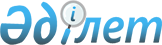 О признании утратившим силу решения акима Алатауского района города Алматы от 19 марта 2018 года №1 "Об утверждении методики оценки деятельности административных государственных служащих корпуса "Б" аппарата акима Алатауского района города Алматы"Решение акима Алатауского района города Алматы от 8 августа 2023 года № 1. Зарегистрировано в Департаменте юстиции города Алматы 9 августа 2023 года № 1733
      В соответствии со статьей 27 Закона Республики Казахстан "О правовых актах", аким Алатауского района города Алматы РЕШИЛ:
      1. Признать утратившим силу решение акима Алатауского района города Алматы от 19 марта 2018 года № 1 "Об утверждении методики оценки деятельности административных государственных служащих корпуса "Б" аппарата акима Алатауского района города Алматы" (зарегистрировано в Реестре государственной регистрации нормативных правовых актов за № 1459).
      2. Контроль за исполнением настоящего решения возложить на руководителя аппарата акима Алатауского района города Алматы.
      3. Настоящее решение вводится в действие по истечении десяти календарных дней после дня его первого официального опубликования.
					© 2012. РГП на ПХВ «Институт законодательства и правовой информации Республики Казахстан» Министерства юстиции Республики Казахстан
				
      Аким Алатауского района

А. Калдыбеков
